santa María de Maipú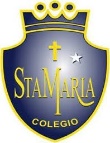 Departamento de artes, tecnología y música.Correo: musicaprimerciclo.smm@gmail.comCanal de YouTube: Departamento de Artes SMM. Nivel: Tercero Básico    Link: https://youtu.be/X8ACdIcS9LkGuía de autoaprendizaje Nº17 MÚSICA Retroalimentación.Nombre_______________________________________ Curso: _______ Fecha: ______Mazamorrita (letra)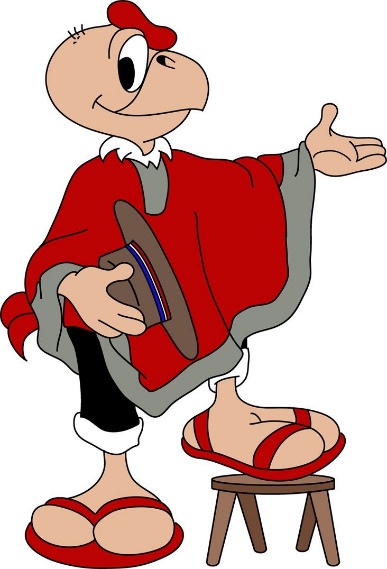 “La mazamorrita” (letra) Completa las palabras que faltan. (Respuestas).Mazamorra me han pedí’o,
mazamorra voy a dar,
mazamorra al mediodía,
mazamorra al cenar. 

Mazamorrita con tres patitas
le quito una, le quedan dos,
mazamorrita sí,
mazamorrita no.
Anoche me robé un toro,
compré un sitio y lo maté,
la carne me la comí
y en el cuero me embarqué.

Mazamorrita se le antoja’o
tomar mate con un solda’o.
Mazamorrita se le antoja’o
tomar mate a pie pela’o.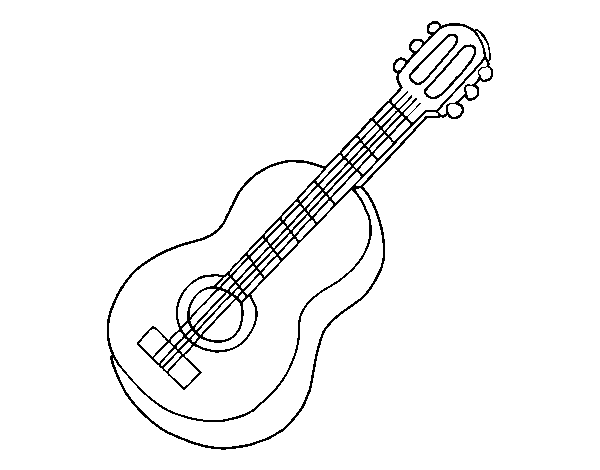 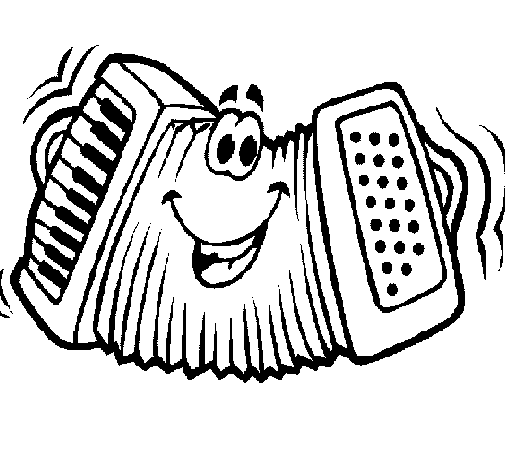 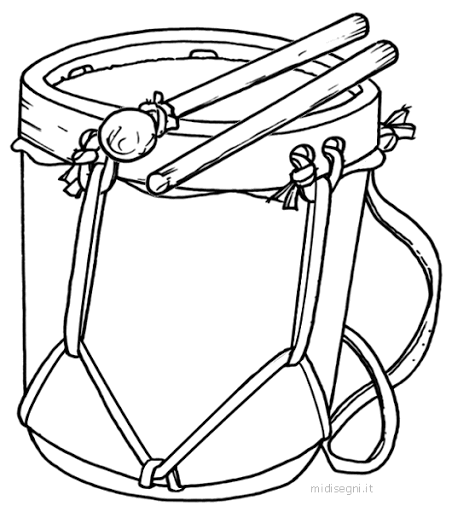 Ritmo de la canciónOpción 1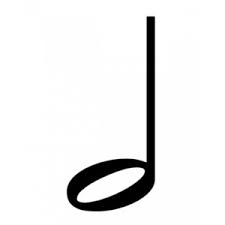 Opción 2 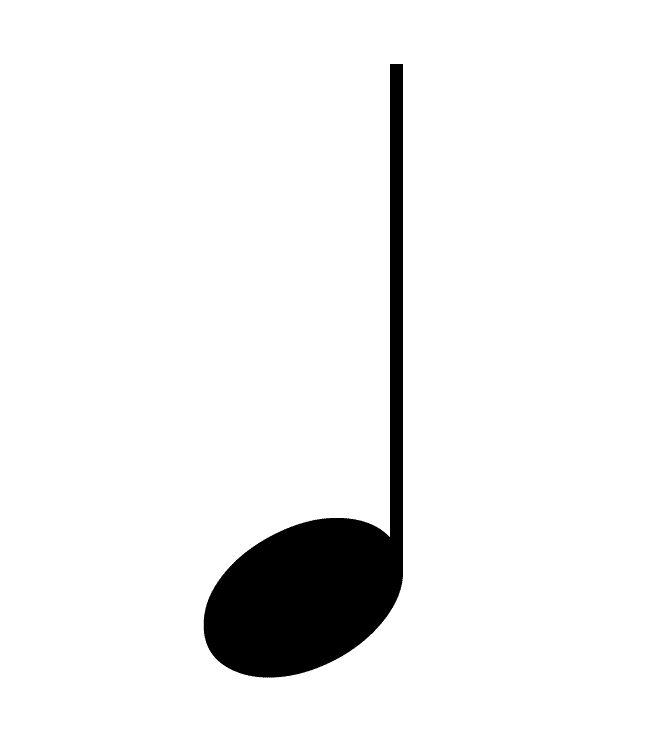 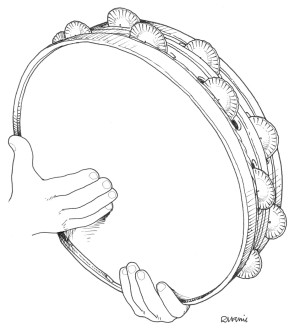 